For the week of May 14th – May 18th   Objectives We Focused On In First Grade This Week: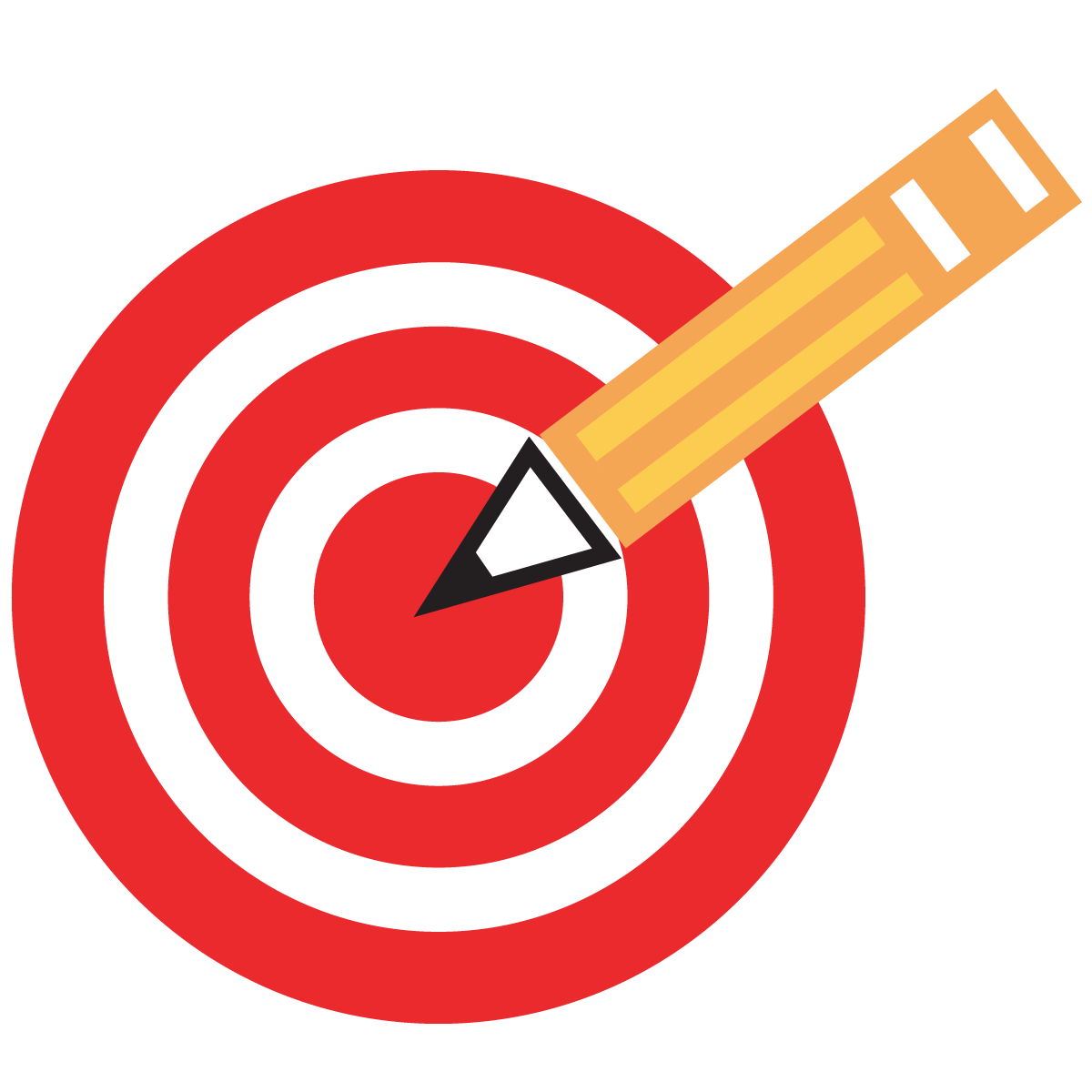 We can read and write words using gn, wr and kn.We can record tally marks We can make a picture graphWe can identify different types of mapsWe have started doing some timed math facts tests during math time toget the students ready for second grade. Starting in second grade the students will be participating in a timed math facts program called Otter Creek. I find that it helps the students see what it is like to be timed to do a task. These are just for practice and don’t count for their grades. These are a good tool to see where your child is in terms of knowing their math facts so be sure to look them over in the Lancer folder on Fridays. Events and RemindersIN NEED OF LUNCH HELPERS!! If you can come help out ANY days the teachers would be SO appreciative so we can have a lunch break too. THANKS! Sunday – First grade mass at 10am! Students need to be in full uniform Sunday – Spring Luau from 11-3pm at Padaro Grill Monday – Free dress for those who came to mass yesterdayTuesday – Star Testing Wednesday – Mandatory Parent Meeting at 7pm Thursday – friendship lunch – cancel hot lunch if you ordered it – contact Kasia Brand if you can bring fruit or a dessertFriday – Lancer Shirt DayFriday – ALL SCHOOL TRACK MEET from 12:30-2pm PARENT HELP NEEDED – please email Mrs. Van Eyck carlyve@mountcarmelschool.net  Monday, May 28th – Memorial Day Thank you! Erica Holtgrewe